Poloha České republikyČR leží v …………………………………..Sousední státy ČR jsou: ……………………………………………………………………………………………………………………………………………………………………………………………………………..ČR je členem …………………………………………………………………………………………………..Každý občan ČR je i …………………………………………………………………………………………………………………………………………………………………………………………………………………..Evropská unie zaručuje…………………………………………………………………………………………………………………………………………………………………………………………………………….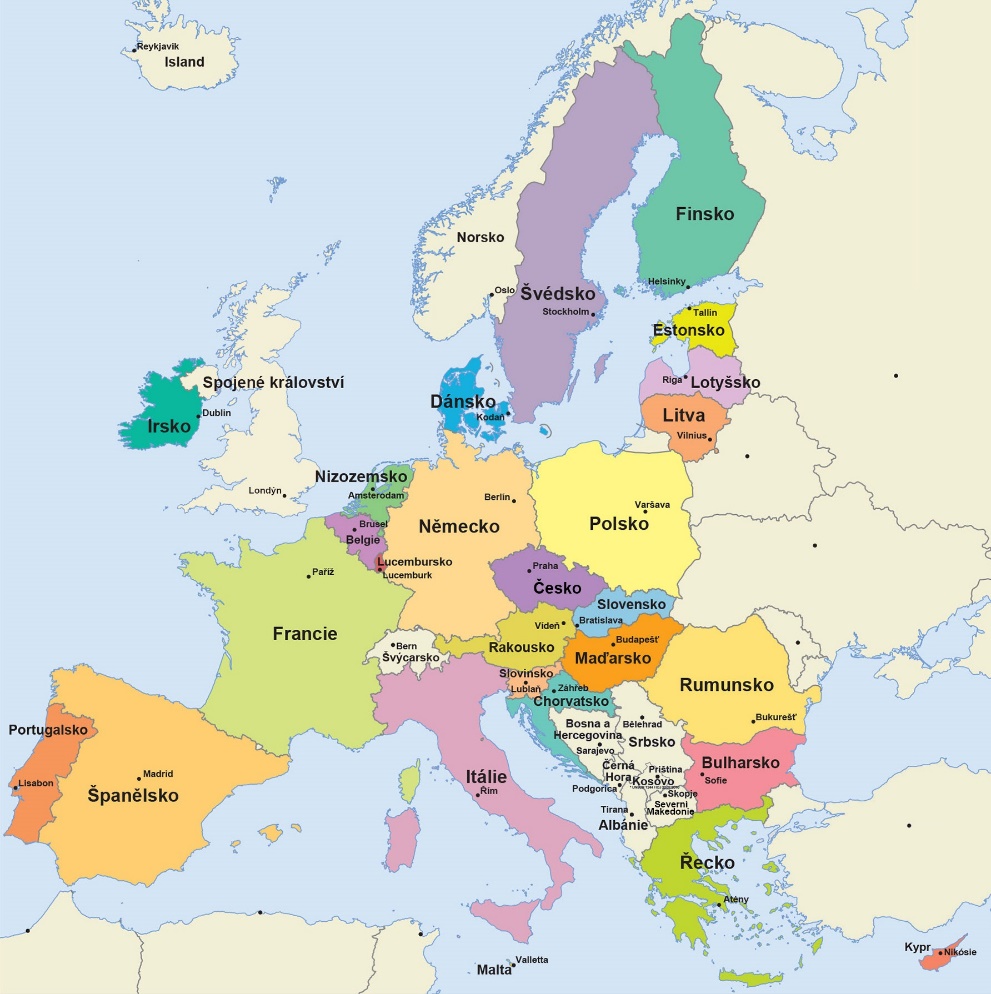 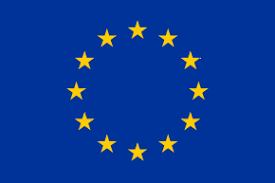 